TANTÁRGYI ADATLAPTantárgyleírásAlapadatokTantárgy neve (magyarul, angolul) ●Azonosító (tantárgykód)BMEEPA tantárgy jellegeKurzustípusok és óraszámokTanulmányi teljesítményértékelés (minőségi értékelés) típusaKreditszámTantárgyfelelősTantárgyat gondozó oktatási szervezeti egységA tantárgy weblapja A tantárgy oktatásának nyelve A tantárgy tantervi szerepe, ajánlott féléveKözvetlen előkövetelmények Erős előkövetelmény:Gyenge előkövetelmény:Párhuzamos előkövetelmény:Kizáró feltétel (nem vehető fel a tantárgy, ha korábban teljesítette az alábbi tantárgyak vagy tantárgycsoportok bármelyikét):A tantárgyleírás érvényességeJóváhagyta az Építészmérnöki Kar Tanácsa, érvényesség kezdete Célkitűzések és tanulási eredmények Célkitűzések Tanulási eredmények A tantárgy sikeres teljesítésével elsajátítható kompetenciákTudásKépességAttitűdÖnállóság és felelősség Oktatási módszertan Tanulástámogató anyagokSzakirodalomJegyzetek Letölthető anyagok Tantárgy tematikaTantárgyKövetelmények A Tanulmányi teljesítmény ellenőrzése ÉS értékeléseÁltalános szabályok Teljesítményértékelési módszerekTeljesítményértékelések részaránya a minősítésbenÉrdemjegy megállapításJavítás és pótlás A tantárgy elvégzéséhez szükséges tanulmányi munka Jóváhagyás és érvényességJóváhagyta az Építészmérnöki Kar Tanácsa, érvényesség kezdete 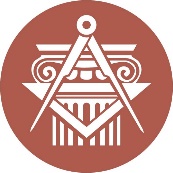 BUDAPESTI MŰSZAKI ÉS GAZDASÁGTUDOMÁNYI EGYETEMÉPÍTÉSZMÉRNÖKI KARkurzustípusheti óraszám jellegelőadás (elmélet)gyakorlatlaboratóriumi gyakorlatneve:beosztása:elérhetősége:TEMATIKA - ÜTEMTERVTEMATIKA - ÜTEMTERVTEMATIKA - ÜTEMTERV1előadás és vitabemutatkozások, művészetek kezdete, előadás utáni vita.2előadás és vitaművészetek fejlődése, előadás utáni vita.3előadás és vitaFotó és képzőművészet, előadás utáni vita.4előadás és vitaAnalitikus képzőművészet, előadás utáni vita.5előadás és vitaKortárs képzőművészet I., előadás utáni vita.6előadás és vitaKortárs képzőművészet II., előadás utáni vita.7vázlattervi hét8előadás és vitaKortárs képzőművészet III. Meghívott előadó, előadás utáni vita.9gyakorlatkonzultációHaiku a kiadott feladat kapcsán10gyakorlatkonzultációMakett a kiadott feladat kapcsán11gyakorlatkonzultációRajz a kiadott feladat kapcsán12gyakorlatkonzultációHaiku – Makett - Rajz a kiadott feladat kapcsán.13gyakorlatkonzultációHaiku – Makett - Rajz a kiadott feladat kapcsán.14feldolgozási hét-tevékenységóra/félévrészvétel a kontakt tanórákonfelkészülés a teljesítményértékelésekreféléves feladatok elkészítéseösszesen:∑ 